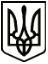 МЕНСЬКА МІСЬКА РАДАРОЗПОРЯДЖЕННЯ 27 вересня 2021року	м. Мена	№ 338Про нагородження Почесною грамотою Менської міської ради	Відповідно до Положення про Почесну грамоту міської ради, затвердженого рішенням 21 сесії Менської міської ради 5 скликання від 17  липня 2008 року «Про Положення про Почесну грамоту міської ради», Програми вшанування, нагородження громадян Почесною грамотою Менської міської ради на 2020 - 2022 роки, затвердженої рішенням 36  сесії Менської міської ради 7 скликання від 26 грудня 2019 року № 679 «Про затвердження програми вшанування громадян Почесною грамотою Менської міської ради на 2020-2022 роки» зі змінами, керуючись п. 20 ч. 4 ст. 42 Закону України «Про місцеве самоврядування в Україні», враховуючи подання начальника Відділу освіти Менської міської ради І.Ф.Лук’яненко:1. Нагородити Почесною грамотою Менської міської ради за плідну працю на освітянській ниві, високу професійну майстерність, вагомий внесок у справу навчання та виховання підростаючого покоління, творчий підхід до реалізації завдань сучасної державної політики в освітянській галузі та з нагоди професійного свята – Дня працівників освіти:ГРЕЧУХУ Тетяну Леонідівну, вчителя образотворчого мистецтва Опорного закладу Менська гімназія Менської міської ради;ВАСИЛЕНКО Олену Петрівну, вчителя фізики Менського опорного закладу загальної середньої освіти І-ІІІ ступенів ім.Т.Г.Шевченка Менської міської ради;ДАВИДЕНКА Олександра Юрійовича, директора Покровського закладу загальної дошкільної освіти (дитячий садок) «Капітошка» загального типу Менської міської ради;ДАВИДЕНКО Олену Михайлівну, директора Покровського закладу загальної середньої освіти І-ІІІ ступенів Менської міської ради;ОЛІЙНИК Наталію Миколаївну, вихователя Феськівського закладу дошкільної освіти (дитячий садок) «Веселка» загального типу  Менської міської ради.2. Вручити нагородженим Почесними грамотами Менської міської ради, грошову винагороду в розмірі 248  грн.  45 коп. (кожному) з урахуванням податку з доходів фізичних осіб та військового збору. 3. Кошти без урахування податку з доходів фізичних осіб, військового збору зарахувати на картковий рахунок начальника відділу документування та забезпечення діяльності апарату Менської міської ради Жураковської А.В. для подальшого вручення особам, які нагороджуються Почесними грамотами.Міський голова							Геннадій ПРИМАКОВ